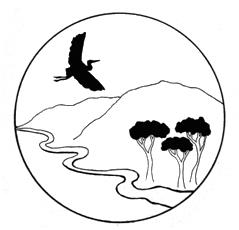 Russian River Property Owners AssociationOfficers:  Brad Petersen, President; Paul Foppiano, Past President; Harry Black, Vice President; Rickie Pina, Treasurer; Carolyn Wasem, Secretary																								MEETING AGENDADate:  March 8, 2023Time:  4:00 PMLocation:  Fanucchi Ranch, 5155 Highway 128, Geyserville, CA   CALL TO ORDER/ROLL CALLPUBLIC COMMENT (regarding items not on the agenda)APPROVAL OF MINUTES OF PREVIOUS MEETING – February 8th FINANCIAL REPORT APPROVALBOARD MEMBER UPDATES (For items not on the Agenda)COMMITTEE UPDATESCOMMUNICATIONS UPDATE – GinaLisa TamayoOTHER UPDATES  (Refer to Handout for Additional Updates)Sonoma County Well OrdinanceRegional Water Board Vineyard Permit2023 Legislative BillsITEMS FOR CONSIDERATION: Item 1.  RRPOA Non-Profit Status & Filing RequirementsItem 2.  RRPOA DRAFT 2023 Budget Item 3.  Initiation of LAFCO District Formation Process (Chair Petersen)Review of District Formation Task Work Program (Walter)Petition Signatures (3) on Formation ApplicationApproval of LAFCO documents.								Item 4.  Sonoma RCD Approval for John Nagle to be Representative for Potter Valley 2 																	 Basin Solution Negotiations								Item 5.  Consideration of Contracting with North Bay Water District for Services			Item 6.  Update on Nomination of Water District Board Candidates (Chair Petersen)			Item 7.  Need for Monitoring Wells (Carolyn Wasem)			Item 8.  Resolution Establishing a Position on the Removal of Dams as an Obligation of the 									 PG&E Abandonment of the Potter Valley Project			Item 9.  Update Grant Opportunities (Adriane Garayalde)  AVA + Climate Adaptation								Item 10.  RRPOA Annual Meeting – AprilSonoma Water has offered to give a presentation on the Water Users Forum			Item 11. OTHER BUSINESS			Item 12. FUTURE AGENDA ITEMS			Item 13. NEXT MEETING – April 12th 			Item 14. ADJOURNMENT